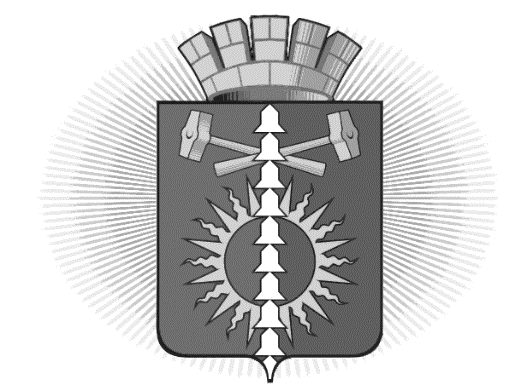 АДМИНИСТРАЦИЯ ГОРОДСКОГО ОКРУГА ВЕРХНИЙ ТАГИЛ П О С Т А Н О В Л Е Н И ЕОт  «19» августа 2019 г. № 570город Верхний ТагилО внесении изменения в постановление Администрации городского округа Верхний Тагил от 15.08.2018 года № 583 «Об утверждении Положения об общественной комиссии по обеспечению реализации муниципальной программы «Формирование комфортной городской среды городского округа Верхний Тагил на 2018-2024 годы»В связи с изменением в кадровом составе Комиссии по обеспечению реализации муниципальной программы «Формирование комфортной городской среды городского округа Верхний Тагил на 2018-2024 годы», утвержденного постановлением Администрации городского округа Верхний Тагил от 15.08.2018 г. № 583, руководствуясь  Уставом городского округа Верхний ТагилПОСТАНОВЛЯЮ:         1. Внести изменение в  постановление Администрации городского округа Верхний Тагил от 15.08.2018 года № 583 «Об утверждении Положения об общественной комиссии по обеспечению реализации муниципальной программы «Формирование комфортной городской среды городского округа Верхний Тагил на 2018-2024 годы», приложение № 2 читать в новой редакции, согласно приложения к настоящему постановлению. 2. Контроль исполнения настоящего постановления возлагаю на заместителя главы администрации по жилищно-коммунальному и городскому хозяйству Русалеева Н.Н.Глава городского округа Верхний Тагил                                    подпись                     В.Г. КириченкоВерноСтарший инспектор АСО                                                                                                            Е.А. Поделова городского округа Верхний Тагил       «11» сентября 2019 годаСОГЛАСОВАНИЕпроекта постановления  Администрации городского округа Верхний ТагилЗаголовок постановления: О внесении изменения в постановление Администрации городского округа Верхний Тагил от 15.08.2018 года № 583 «Об утверждении Положения об общественной комиссии по обеспечению реализации муниципальной программы «Формирование комфортной городской среды городского округа Верхний Тагил на 2018-2024 годы»Исполнитель, телефон:   2-00-26,   Поделова Елена Андреевна, старший инспектор   архитектурно-строительного отдела администрации._________ 19.08.2019 г.Приложение к постановлению администрации городского округа Верхний Тагил от 19.08.2019 г. № 570Состав общественной комиссии по обеспечению реализации муниципальной программы «Формирование комфортной городской среды городского округа Верхний Тагил на 2018-2024 годы»ДолжностьФИОСроки и результаты согласованияСроки и результаты согласованияСроки и результаты согласованияДолжностьФИОДата поступления на согласованиеДата согласованияЗамечания и подпись.Зам.главы администрации по жилищно-коммунальному и городскому хозяйствуН.Н. РусалеевИ.о. начальника организационно-правового отделаО.Л. ГолендухинаотпускНачальник архитектурно-строительного отделаА.Г. ЖдановскихКириченко Василий ГригорьевичГлава городского округа Верхний Тагил, председатель комиссииРусалеев Николай НиколаевичЗам. главы администрации по  жилищно-коммунальному и городскому хозяйству, заместитель председателя комиссииШаршова Елена Александровнастарший инспектор архитектурно-строительного отдела, секретарь комиссииЧлены комиссии:Поджарова Наталья ЕвгеньевнаЗам.главы администрации по экономическим вопросамУпорова Ирина ГригорьевнаЗам.главы администрации по социальным вопросамНиколаева Ирина АнатольевнаНачальник финансового отдела администрации городского округа Верхний Тагил Ждановских Алексей ГеннадьевичНачальник архитектурно-строительного отделаСамофеева Елена Александровна Начальник планово-экономического отделаГерасимова Валентина ПетровнаДепутат Думы городского округа Верхний Тагил (по согласованию)Гришаев Евгений АркадьевичДепутат Думы городского округа Верхний Тагил (по согласованию)Хайрова Светлана СергеевнаДиректор МУП "УК"Потенциал" (по согласованию)Поляков Александр ГеннадьевичГенеральный директор ООО УЖК (по согласованию)Арапова И.М.Председатель Совета ветеранов (по согласованию)Представитель партии Единая Россия (по согласованию)Представитель общероссийского фронта Свердловской области(по согласованию)Попов Валерий ВасильевичСтарший инженер ГО и ЧС (по согласованию)Паршакова Елена ИгоревнаСтарший государственный инспектор по дорожному надзору ОГИБДД ММО МВД России «Кировградское» (по согласованию)Смагина Наталья АлександровнаДиректор ГАУ Комплексный центр социального обслуживания населения «Изумруд» города Кировграда (по согласованию)Попов Владимир ПавловичКировградская местная районная организация Свердловскойобластной организации общероссийской общественной организации «Всероссийского общества инвалидов» (ВОИ)